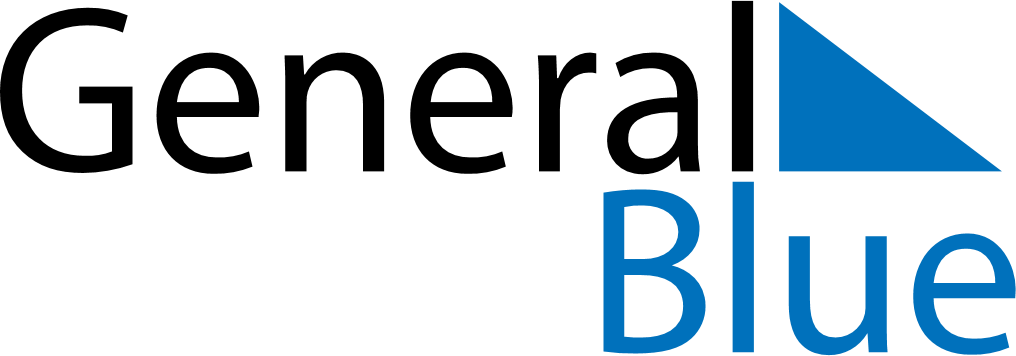 December 1954December 1954December 1954December 1954December 1954SundayMondayTuesdayWednesdayThursdayFridaySaturday12345678910111213141516171819202122232425262728293031